Procedura postępowania podczas wejścia osoby z zewnątrz na teren 
Zespołu Szkolno-Przedszkolnego w Ostródzie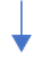 